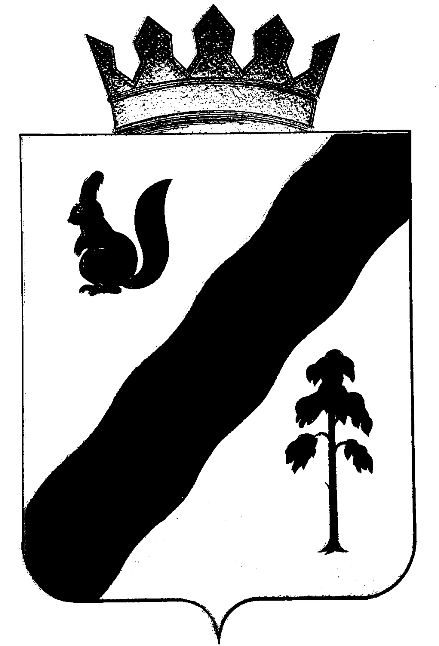 ПОСТАНОВЛЕНИЕАДМИНИСТРАЦИиГАЙНСКОГО МУНИЦИПАЛЬНОГО ОКРУГАПЕРМСКОГО КРАЯВ связи с приведением муниципальных правовых актов в соответствие с действующим законодательством,Администрация Гайнского муниципального округа ПОСТАНОВЛЯЕТ:Внести в постановление администрации Гайнского муниципального района от 09.12.2019  №655-245-01-08 «Об утверждении муниципальной программы «Муниципальные дороги Гайнского муниципального округа» следующие изменения:  1.1. Приложение №1 таблицу 1.1. «Основные мероприятия «Обеспечение безопасности на муниципальных автомобильных дорогах Гайнского муниципального округа» изложить в следующей редакции:  1.1. «Основные мероприятия «Обеспечение безопасности на муниципальных автомобильных дорогах Гайнского муниципального округа»1.2. Приложение №1 таблицу 1.2. Основные мероприятия «Ремонт автомобильных дорог местного значения с софинансированием из Дорожного фонда Пермского края изложить в следующей редакции:1.2. Основные мероприятия «Ремонт автомобильных дорог местного значения с софинансированием из Дорожного фонда Пермского края»Настоящее постановление вступает в силу со дня подписания и подлежит размещению на официальном сайте администрации Гайнского муниципального округа.Глава муниципального округа― глава  администрации Гайнского муниципального округа                                         Е.Г. Шалгинских04.08.2021№680№ п/пНаименование муниципальной автомобильной дороги2020 г.2021г.2022г.2023г.Всего, руб.1.Разработка Комплексной схемы организации дорожного движения КСОДД (обязательное условие получения краевых средств в 2021)150 000,002.Разработка Комплексной программы развития транспортной инфраструктуры КПРТИ (обязательное условие получения краевых средств в 2021)150 000,004.Выполнение работ по ремонту верхнего настила моста р. Большая Парья на автомобильной дороге «Иванчино - Красный Яр» 	32 000,005.Оказание услуги по составлению ведомости объемов работ на выполнение следующих ремонтных работ: - водопропускная труба – 6 м.п. (км 2+030), водопропускная труба - 6  м.п. (км 3+500), водопропускная труба -6 м.п. (км 4+500) на автомобильной дороге «подъезд к п. Шордын»;- мост 41,3 м.п. на км 1+600 автомобильной дороги ур. Лугдын – Кебраты	29 220,296.Выполнение ямочного ремонта асфальтированного покрытия ул. Коммунистической, ул. Дзержинского п. Гайны39 377,007.Выполнение работ по оканавливанию п. Верхняя Старица87 056,308Разработки проектов ОДД, схем дислокации дорожных на автомобильные дороги: «Давыдово-Жемчужный»;«Иванчино-Чуртан»; «Усть-Весляна – Сейва»;подъезд к д. Тиуново; «берег р. Кама-п. В-Стаотца – п. Луным – п. Лель»500 749,009Разработки технических паспортов на автомобильные дороги: «Давыдово-Жемчужный»;«Иванчино-Чуртан»; «Усть-Весляна – Сейва»;подъезд к д. Тиуново; «берег р. Кама-п. В-Стаотца – п. Луным – п. Лель»262 937,0010Выполнение работ по устройству водопропускных труб в п. Гайны; подсыпке асфальтовой крошкой автомобильной дороги по ул. Коммунистическая п. Гайны; установке дорожных знаков в п. Гайны, на автомобильной дороге «Усть-Черная - Керос»; монтаж искусственной дорожной неровности по ул. Коммунистисеская  п. Гайны394 721,0011Выполнение работ по ремонту верхнего настила моста р. Нисть на автомобильной дороге «Иванчино - Красный Яр»40 012,0012Оказание услуг на проведение строительного контроля по объекту: «Выполнение работ по ремонту автомобильной дороги по ул. Коммунистическая, ул. Дзержинского, п. Гайны - 0,700 км»512 797,3913Разработка проектов ОДД, схем дислокации дорожных, технических паспортов на автомобильные дороги по ул. Коммунистическая, ул. Дзержинского95 615,0014Ремонт подъезда к правому берегу на переправу Касимовка-Старица811 146,0015Нераспределенные средства местного бюджета2 629 901,416 764 620,449 000 442,6619 174 185,39ИТОГО:Местный бюджет487 653,595 247 878,806 764 620,449 000 442,6622 623 559,98N п/пПеречень мероприятийСредства на реализацию мероприятий,   руб.Средства на реализацию мероприятий,   руб.Средства на реализацию мероприятий,   руб.Средства на реализацию мероприятий,   руб.Средства на реализацию мероприятий,   руб.Средства на реализацию мероприятий,   руб.Средства на реализацию мероприятий,   руб.Средства на реализацию мероприятий,   руб.Средства на реализацию мероприятий,   руб.Средства на реализацию мероприятий,   руб.Средства на реализацию мероприятий,   руб.Средства на реализацию мероприятий,   руб.Средства на реализацию мероприятий,   руб.N п/пПеречень мероприятий2020  год2020  год2020  год2021 год2021 год2021 год2022 год2022 год2022 год2023 год2023 год2023 год2023 годN п/пПеречень мероприятийВсегоВ том числеВ том числеВсегоВ том числеВ том числеВсегоВ том числеВ том числеВсегоВсегоВ том числеВ том числеN п/пПеречень мероприятийВсегокраевой бюджетместный бюджетВсегокраевой бюджетместный бюджетВсегокраевой бюджетместный бюджетВсегоВсегокраевой бюджетместный бюджет1.Ремонт автомобильной дороги "д. Иванчино-п. Чуртан"2 826 048,752 542 023,75284 025,002.Ремонт моста на км 33+500 на автомобильной дороге "д. Иванчино-п. Чуртан"2 070 524,351 862 431,45208 092,903.Ремонт автомобильной дороги "Усть-Весляна-Сейва"6 368 000,005 728 000,00640 000,004.Ремонт автомобильной дороги "д. Давыдово-п. Жемчужный"3 405 989,963 017 181,62388 808,345.Ремонт автомобильной дороги  "д. Иванчино-п. Красный Яр"1 028 164,14883 412,60144 751,546.Ремонт автомобильной дороги "подъезд к д. Имасы"895 000,00795 000,00100 000,007.Ремонт автомобильной дороги "р. Кама-п. В-Старица-п. Луным-п. Лель"1 300 000,001170 000,00130 000,008.Ремонт  автомобильной дороги "подъезд к п. Оныл"500 461,53435 461,5365 000,009.Ремонт автомобильной дороги "подъезд к д. Тиуново"1 110 720,00968 320,00142 400,0010.Ремонт моста р. Дозовка на автомобильной дороге "д. Давыдово-п. Жемчужный"1 500 000,001 350 000,00150 000,0011.Ремонт моста через р. Ручей на км 9+420 автомобильной дороги "п. Усть-Весляна-п. Сейва"2 194 192,371 967 986,97  226 205,4012.Ремонт моста через р. Малая Сордва на км 4+560 автомобильной дороги "п. Усть-Весляна-п. Сейва"2 364 286,712 120 545,81  243 740,9013.Ремонт моста через р. Большая Сордва на км 5+190 автомобильной дороги "п. Усть-Весляна-п. Сейва"2 095 119,71  1 814 964,61  280 155,1014.Ремонт моста через р. Пугва на км 16+700 автомобильной дороги "п. Усть-Весляна-п. Сейва"3 786 184,353 397 857,75388 326,6015.Ремонт моста на км 1+600 автомобильной дороги "ур. Лугдын-Кебраты"487 612,66422 415,1065 197,5616.Ремонт водопропускной трубы на км 1+330 подъездной автомобильной дороги к п. Усть-Весляна протяженностью 30 м (экономия)329 916,5296 924,8532 991,6517.Ремонт моста р. Большая Парья на автомобильной дороге "Иванчино- Красный Яр" протяженностью 9 п.м. (экономия)488 665,85439 799,27488 66,5818.Ремонт водопропускной трубы по ул. Центральная п. Сосноая возле д. № 13 протяженностью 30 м (экономия)247 712,4222 941,16247 71,2419.Ремонт водопропускной трубы на км 19+800 автомобильной дороги "Усть-Весляна - Сейва" протяженностью 30 м (экономия)282 862,8254 576,5228 286,2820.Ремонт водопропускной трубы и автомобильной дороги в п. Усть-Весляна  по ул. Советская возле д. № 7  протяженностью 300 м (экономия)454121,00408 708,9045412,1021.Ремонт моста в п. Серебрянка по ул. Центральная возле д. № 24а протяженностью 40 м  (экономия)1 130 824,121 017 741,71113 082,4122.Устройство временных пешеходных сходов (трапов) на мост р. Дозовка автомобильной дороги «Давыдово - Жемчужный» протяженностью 16 п.м (ЧС)162 423,00146 180,7016 242,3023.Восстановление размытого деревянного моста через ручей км 9+320  автомобильной дороги «Давыдово - Жемчужный» протяженностью 0,010 км (ЧС)66 002,0059 401,806 600,2024.Восстановление размытых объездов мостов автомобильной дороги «Усть-Весляна - Сейва» протяженностью 0,020 км (ЧС)185 304,00166 773,6018 530,4025.Восстановление размытых участков автомобильной дороги «Усть-Черная – Керос» протяженностью 0,065 км (ЧС)63 716,0057 344,406 371,6026.Восстановление участков автомобильной дороги  «Давыдово - Жемчужный» протяженностью 0,450 км    (ЧС)8 663 257,007 796 931,30866 325,7027.Восстановление участков автомобильной дороги  «берег р. Кама – Верхняя-Старица – Луным – Лель» протяженностью 0,500 км  (ЧС)994 410,76882 625,96111 784,8028.Восстановление участков автомобильной дороги «ур. Лугдын- Кебраты»протяженностью 1,050 км (ЧС)8 753 747,327 873 973,72879 773,6029.Восстановление участков автомобильной дороги «Усть-Черная - Керос» протяженностью 0,560 км  (ЧС) 5 561 686,005 005 517,40556 168,6030.Восстановление участков автомобильной дороги «Кебраты - Верхний Будым» протяженностью 0,010 км  (ЧС)310 270,85279 087,8531 183,0031.Восстановление участков автомобильной дороги «подъезд к п. Шордын» протяженностью 0,050 км  (ЧС)610 880,25549485,2561 395,0032.Ремонт автомобильной дороги "Гайны - Касимовка" протяженностью 4,35 км6 368 888,005731999,20636888,8033.Ремонт автомобильной дороги "д. Иванчино - п.  Чуртан" протяженностью 1,116км2832338,82 549 104,92283 233,8834.Ремонт автомобильной дороги по ул. Луговая, д. Елево -   0,519 км481 935,00433 741,5048 193,5035.Ремонт автомобильной дороги по ул. Луговая,  п. Харино - 0,430 км 533 333,34480 000,0053 333,3436.Ремонт автомобильной дороги по ул. Сплавщиков, п. Харино - 0,700 км 1 290 712,131 161 640,91129 071,2237.Ремонт автомобильной дороги по ул. Сазонова, п. Гайны – 0,100 км200 000,00180 000,0020 000,0038.Ремонт автомобильной дороги по ул. Советская, п. Гайны -   0,160 км 228 000,00205 200,00 22 800,0039.Ремонт автомобильной дороги по пер. Колхозный, п. Гайны - 0,258 км377777,76339 999,9837 777,7840.Ремонт автомобильной дороги по ул. Кирова, п. Гайны - 0,300 км600 000,00540 000,0060 000,0041.Ремонт автомобильной дороги по ул. Маяковского - 0,400 км, пер. Кирпичный - 0,140 км,   п. Гайны 720 000,00648 000,0072 000,0042Ремонт автомобильной дороги по ул. Пролетарская п. Гайны – 0,140 км170 000,00153 000,0017 000,0043Ремонт автомобильной дороги по пер. Пионерский, п. Гайны - 0,160 км 340 000,00306 000,0034 000,0044Ремонт автомобильной дороги по пер. Школьный, п. Сергеевский - 0,180 км220 733,57198 660,2122 073,3645Ремонт автомобильной дороги по ул. Ленина, п. Гайны - 0,300 км 
550 000,00495 000,0055 000,0046Ремонт автомобильной дороги по пер. Клубный, п. Гайны -    0,320 км 597 000,00537 300,0059 700,0047Ремонт автомобильной дороги по ул. Коммунистическая, ул. Дзержинского, п. Гайны - 0,700 км12 200 000,0010 980 000,001 220 000,0048Ремонт автомобильной дороги по ул. Луговая, д. Данилово - 0,635 км1 149 025,691 034 123,12114 902,5749Ремонт автомобильной дороги по ул. Подгорная, д. Иванчино -  0,310 км332 330,00299 097,0033 233,0050Ремонт автомобильной дороги по ул. Ленина, п. Кебраты - 0,280 км516 592,06464 932,8551 659,2151Ремонт автомобильной дороги по ул. Западная, п. Сейва - 0,200 км 209 757,94188 782,1420 975,8052Ремонт автомобильной дороги по ул. Созонова, п. Оныл - 0,450 км368 150,00331 335,0036 815,0053Ремонт автомобильной дороги по ул. Набережная, п. Серебрянка – 0,200 км221 111,12199 000,0022 111,1254Ремонт автомобильной дороги по ул. Юбилейная, п. Керос - 0,100 км 119 400,00107 460,0011 940,0055Ремонт автомобильной дороги по ул. Кунгурская, п. Касимовка - 0,450 км 399 999,41359 999,4639 999,9556Ремонт автомобильной дороги «д. Давыдово - п. Жемчужный» - 1,200 км1 111 916,601 000 724,94111 191,6657Ремонт автомобильной дороги «Усть-Весляна – Сейва» - 0,600 км1 730 299,611 557 269,64173 029,9758Ремонт автомобильной дороги «д. Иванчино – п. Чуртан» - 0,480 км1 043 814,57939 433,11104 381,4659Ремонт автомобильной дороги «Иванчино - Красный Яр» - 0,600 км1 529 703,051 376 732,74152 970,3160Ремонт подъездной автомобильной дороги к п. Оныл - 0,460  км306 572,49275 915,2430 657,2561Ремонт автомобильной дороги «Гайны - Касимовка» - 1,00 км3 232 666,662 909 399,99323 266,6762Ремонт  автомобильной дороги по ул. Лесопромышленная от ул. Коммунистическая  до д. №17, протяженностью 0,570 км; по ул. Гаражная от ул. Коммунистическая до д. №12, протяженностью 0,600 км в п. Гайны3 341 441,903 007 297,70334 144,2063Ремонт  автомобильной дороги по ул. Мира от д. № 14 до д. № 35 в п. Гайны2 354 373,522 118 936,16235 437,3664Ремонт автомобильной дороги по ул. Гражданская от д. №2а до  ул. Мира в п. Гайны758 070,19682 263,1775 807,0265Восстановление моста через р. Дозовка на автомобильной дороге общего пользования местного значения "Давыдово-Жемчужный"1 242 870,00  1 118 583,00  124287,00 66Восстановление моста через р. Лупья на автомобильной дороге общего пользования местного значения "Давыдово-Жемчужный"3 843 221,003458898,89384322,1167Восстановление моста через р. Ручь на автомобильной дороге общего пользования местного значения "Усть-Черная - Керос" 6457780,005812002,00645778,0068Восстановление водопропускной трубы на км 1+100 автомобильной дороги общего пользования местного значения «Подъезд к п. Шордын»280379,00  252341,10  28037,90 69Восстановление водопропускной трубы на км 2+400 автомобильной дороги общего пользования местного значения «Подъезд к п. Шордын»291838,80  262654,92  29183,88  70Восстановление водопропускной трубы на км 3+400 автомобильной дороги общего пользования местного значения «Подъезд к п. Шордын»476578,00 428920,20  47657,80  71Восстановление водопропускной трубы на км 3+900 автомобильной дороги общего пользования местного значения «Подъезд к п. Шордын»291684,00 262515,60  29168,40  72Восстановление водопропускной трубы на км 3+930 автомобильной дороги общего пользования местного значения «Подъезд к п. Шордын»291684,00 262515,60  29168,40  73Восстановление водопропускной трубы на км 4+500 автомобильной дороги общего пользования местного значения «Подъезд к п. Шордын»655331,00  589797,90  65533,10  74Восстановление моста на автомобильной дороге общего пользования местного значения «урочище Лугдын - п. Кебраты»1 069146,00  962231,40  106914,60  75Восстановление моста через Чертово озеро на автомобильной дороге общего пользования местного значения «урочище Лугдын - п. Кебраты»12 669 394,8711 402 455,401 266 939,474 616 274,134 154 646,70461 627,4376Ремонт автомобильных дорог: пер. Красногвардейский от ул. Советская до ул. Строителей; ул. Пролетарская от ул. Коммунистическая до д. № 40; ул. Строителей от д. № 5 до ул. Парковая, от д. № 1 до ул. Парковая в п. Гайны. Ремонт водопропускных труб  по ул. Железнодорожная км 000+406, км 000+635 в п. Сейва3 426 933,813 084 240,41342 693,4077Ремонт моста на км 022+000 автомобильной дороги "берег р. Кама - Верхняя Старица - Луным - Лель"999 449,78899 504,8099 944,9878Ремонт автомобильной дороги  по ул. Коммунистическая от д. № 20 до ул. Мира в п. Гайны17 802 142,0016 021 927,801 780 214,2079Неиспользованные средства на ремонт автомобильных дорог местного значения с софинансированием из Дорожного фонда Пермского края18 316,160,0218316,1418 236 694,9916 413 025,501 823 669,4922496888,9020 247 200,0020 247 200,002249688,90Всего:Всего:56 109 738,0250252496,825857241,2082 750 971,0174 442 183,808 308 787,2140 655111,1236 589600,004 065 511,1222496888,9020 247 200,0020 247 200,002249688,90